The Data Protection Officer, QUB, has provided guidance to cover potential sharing of student email details during remote teaching. QUB has a Data Privacy Statement which students will have accepted and signed when registering this semester. This specifically states that “during some online teaching, training, or group work, student email addresses may be visible during the sessions.”The Data Protection Officer would like to remind students and staff that this information is not to be recorded, modified or used in such a way which may cause distress or contravene Queen’s University Data Protection Policy, Data Handling Policy or any Student/Staff conduct Policies. We would also remind staff and students that any such attempt to use this data in this manner may also constitute a breach of the Data Protection Act 2018 (DPA 2018).if you have any queries regarding data privacy, please contact the Information Compliance Unit – info.compliance@qub.ac.uk Use of BCCIt is best practice to use the BCC option (rather than the usual CC) to list the group of intended recipients of an email, such as a shared link to scheduled online teaching, with the sender as another recipient at “To”. This means that each recipient receives a copy of the email without being able to see other students’ email addresses, and the teacher has a copy of the email for their records. 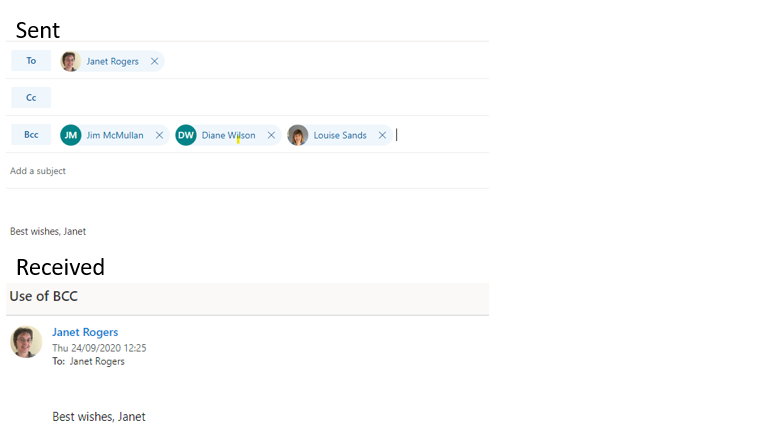 